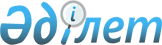 О пеpвоочеpедных меpах и пpиоpитетных напpавлениях pеализации кpедитного соглашения между Австpийской Республикой и Республикой Казахстан
					
			Утративший силу
			
			
		
					РАСПОРЯЖЕНИЕ Пpезидента Республики Казахстан от 12 мая 1992 г. N 758. Утратило силу - Указом Президента РК от 9 января 2006 года N 1696 (U061696) (вводится в действие со дня подписания)



      В соответствии с Меморандумом о сотрудничестве между Республикой Казахстан и Австрийской Республикой заключено межправительственное кредитное соглашение, предусматривающее представление австрийской стороной безлимитного кредита под развитие экономики и решение социальных вопросов Республики Казахстан. 



      Кредиты предоставляются австрийскими банками под гарантии правительств Австрии и Казахстана на срок, как правило, до 5 лет под закупку у австрийских фирм товаров, услуг и реализацию совместных с ними инвестиционных программ. 



      В целях эффективного использования предоставляемых австрийской стороной кредитов и создания надежной системы их возврата; 



      1. Кабинету Министров Республики Казахстан подготовить развернутый план использования и погашения указанного кредита. 



      Предусмотреть направление кредитов, прежде всего, на решение первоочередных социальных задач, существенное повышение экспортного и валютного потенциала республики, реализацию программы импортозамещения, закупку новых высокоэффективных технологий, создание безотходных производств и оздоровление экологической ситуации в ряде регионов. 



      План представить на утверждение Президенту Республики Казахстан не позднее 1 июня 1992 г. 



      2. При формировании плана использования кредитов, исходя из необходимости, направить валютные средства: 



      - на закупку лекарств, товаров народного потребления, прежде всего для детей и престарелых, других необходимых товаров массового спроса. 



      Министерству внешнеэкономических связей Республики Казахстан с привлечением заинтересованных министерств и ведомств сформировать номенклатуру товаров и произвести их закупку с началом поставки товаров не позднее июня 1992 г. 



      Установить, что погашение указанной части кредитов производится, как правило, за счет поставки на экспорт продукции соответствующих областей и районов; 



      - на формирование условий для развития фермерских, крестьянских, кооперативных и подсобных хозяйств, оснащение их современной техникой и сельхозинвентарем, создание мощностей для переработки сельскохозяйственной продукции. 



      Министерству сельского хозяйства Республики Казахстан с участием глав областных администраций, привлечением заинтересованных ведомств и организаций сформировать номенклатуру закупки, имея в виду приоритетное направление кредитов на приобретение тракторов и другой техники с полным набором навесных агрегатов, необходимых для сельскохозяйственных работ, строительство "под ключ" небольших предприятий по переработке молока, мяса, овощей, фруктов и другой продукции, используемых на кооперативной основе. 



      Министерству внешнеэкономических связей Республики Казахстан произвести закупку с поставкой техники, начиная с августа-сентября 1992г. 



      Предусмотреть продажу указанных товаров, как правило, в обмен на сельскохозяйственную продукцию; 



      - на ускорение решения жилищной проблемы, закупку предприятий и оборудования, необходимых для строительства семейных и индивидуальных домов, объектов социально-культурного и бытового назначения. 



      Государственному комитету Республики Казахстан по архитектуре и строительству с участием глав областных администраций, привлечением заинтересованных министерств, ведомств, организаций и предприятий разработать программу создания специализированных мощностей по малоэтажному строительству с последовательным развитием их до необходимого выпуска, разработать и реализовать современные архитектурные и технические решения, обеспечить на их базе комплексную застройку микрорайонов городов, сел и аулов. 



      Установить, что погашение использованных на эти цели валютных средств производится, как правило, в обмен на поставку экспортной продукции или компенсацию соответствующими регионами валютных затрат. 



      Кабинету Министров Республики Казахстан принять необходимые решения по этому вопросу не позднее 1 июня т.г. и организовать закупку оборудования в соответствии с графиками работ; 



      - на приоритетное развитие экспортного и валютного потенциала республики, закупку высоких, экологически чистых и безотходных технологий, конверсию военного производства, создание современной индустрии, производства товаров народного потребления массового спроса. 



      При определении объектов инвестирования в первоочередном порядке реализовывать проекты, обеспечивающие высокую валютную самоокупаемость и импортозамещение. 



      Рассмотрение проектов производить на конкурсной основе. 



      Установить, что указанные кредиты оформляются и погашаются предприятиями и организациями через Казвнешэкономбанк. Министерству внешнеэкономических связей Республики Казахстан проводить экспертизу проектов с привлечением в необходимых случаях высококвалифицированных международных экспертов, установить строгий контроль за своевременным погашением кредитных сумм. 



      3. Кабинету Министров Республики Казахстан при формировании плана использования и погашения австрийских кредитов предусмотреть активное использование средств на организацию подготовки высококвалифицированных кадров. 



      Министерству образования Республики Казахстан: 



      - разработать специальные программы обучения наиболее талантливых школьников, учащихся средних специальных учебных заведений, студентов вузов и техникумов в соответствующих учебных заведениях Австрийской Республики; 



      - утвердить правила конкурсного отбора кандидатов для обучения, организовать изучение ими иностранных языков в необходимом объеме; 



      - заключить соглашение с австрийской стороной и направить на обучение с сентября т.г. студентов. 



      Министерству науки и новых технологий совместно с Академией наук Республики Казахстан разработать и реализовать специальную программу подготовки научных кадров с участием ведущих научных центров Австрии. 



      При направлении на стажировку предпочтение отдавать наиболее перспективным молодым научным работникам, имеющим практический опыт работы, подтвердившим свою научную квалификацию. 



      Отбор кандидатов производить на конкурсной основе, утверждать индивидуальные программы стажировки и контролировать их реализацию. 



      Установить, что кредиты на обучение кадров погашаются за счет средств Республиканского валютного фонда. 



      4. В целях создания материальных условий для развития международных связей республики, иностранного туризма и предпринимательства предусмотреть использование части кредита на строительство дипломатических и торговых представительств, международных центров, офисов иностранных фирм и сети современных отелей в крупных промышленных центрах и столице Республики Казахстан. 



      Министерству внешнеэкономических связей Республики Казахстан, Министерству иностранных дел Республики Казахстан с участием глав областных администраций, привлечением Госархстроя и других заинтересованных организаций разработать план размещения объектов, осуществить закупку и строительство "под ключ", имея в виду начать эту работу не позднее июня-августа 1992 г. 



      Установить, что погашение использованных на эти цели кредитов осуществляется, как правило, на основе валютной самоокупаемости соответствующих объектов или компенсации поставками продукции на экспорт. 



      5. В целях создания единой системы оформления и погашения кредитов Министерству внешнеэкономических связей Республики Казахстан в срок до 15 мая т.г. создать казахстанскую внешнеторговую компанию в Австрийской Республике с филиалами и представительствами в других странах. 



      Министерствам, ведомствам, главам областных администраций, предприятиям и организациям республики оформление закупки в счет австрийского кредита и поставку продукции на его погашение осуществлять через указанную компанию. 



      6. Кабинету Министров Республики Казахстан разработать в срок до 15 мая т.г. и утвердить общий порядок оформления и погашения кредита, предоставленного Австрийской Республикой. Систематически анализировать состояние дел в этой области и представлять доклады Президенту Республики Казахстан по итогам каждого полугодия. 




 



           Президент 




      Республики Казахстан 


					© 2012. РГП на ПХВ «Институт законодательства и правовой информации Республики Казахстан» Министерства юстиции Республики Казахстан
				